ОПШТИНА ЋУПРИЈА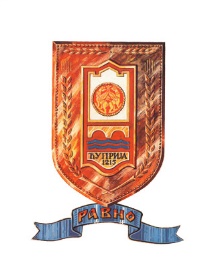 ОПШТИНСКО ВЕЋЕ ОПШТИНЕ ЋУПРИЈАКомисија за расподелу и контролу управљања средствимаБуџетског фонда за развој пољопривреде општине ЋупријаУз захтев за исплату подстицајних средстава за eкономске активности у циљу подизања конкурентности у смислу додавања вредности кроз прераду као и увођење и сертификацију система безбедности и квалитета хране, органских производа и производа са ознаком географског порекла на газдинствима у 2021. години прилажем:За инвестицију 304.5.1.1 - Набавка опреме за узорковање, пријем, прераду, пуњење и паковање млека и производа од млека и За инвестицију 304.5.1.2 - Набавка опреме за чишћење, прање и дезинфекцију (стерилизацију) објеката, опреме, алата, уређаја и машина, укључујући и опрему за гардеробе и санитарне просторијерачун за набавку предметне инвестиције на коме је јасно исказана основна цена коштања, пдв и укупна цена плаћених трошкова;отпремница за набавку предметне инвестиције за коју је законом утврђена обавеза издавања  отпремнице; доказ о извршеном плаћању предметне инвестиције, и то: потврду о преносу средстава или извод, оверени од стране банке, а у случају када је физичко лице извршило готовинско плаћање или плаћање картицом може доставити само фискални исечак;гарантни лист, односно изјаву о саобразности за извршену набавку предметне машине и опреме за коју је утврђена обавеза издавања гарантног листа, односно изјаву добављача да иста не подлеже обавези издавања гарантног листа;потврда о активном статусу у регистру пољопривредних газдинстава у 2021. години;извод из регистра пољопривредних газдинстава о сточарској производњи (издаје Управа за трезор), извод из регистра пољопривредних газдинстава – Подаци о газдинству (издаје Управа за трезор), решење о испуњености ветеринарско-санитарних услова, односно општих и посебних услова хигијене хране;фотокопија личне карте или очитана лична карта;изјава која је потписана и оверена код нотара да не постоји захтев за исту намену по неком другом основу (субвенције, подстицаји, донације), односно да иста инвестиција није предмет другог поступка за коришћење подстицаја, да корисник и добављач не представљају повезана лица и да су испуњене доспеле обавезе по раније одобреним инвестицијама финансираним из буџета Општине Ћуприја; уверење о измиреним доспелим обавезама по основу јавних прихода, издато од стране надлежног органа јединице локалне самоуправе;потврда о чланству за члана пољопривредне или земљорадничке задруге или удружења у области пољопривреде. (Заокружити испред приложеног доказа)  Сва документација уз захтев за исплату подстицајних средстава прилаже се у оригиналу или овереној фотокопији.Напомена: Документа која се достављају уз захтев морају да гласе на подносиоца захтева, са уредно уписаним подацима ЈМБГ, БПГ, бр. наменског рачуна и др. Ако издавалац рачуна није у систему ПДВ-а тај податак мора да буде јасно наведен на рачуну. Дана____________2021. године                                                         __________________________                                                                                                                                                                                           (Потпис подносиоца захтева)       ОПШТИНА ЋУПРИЈАОПШТИНСКО ВЕЋЕ ОПШТИНЕ ЋУПРИЈАКомисија за расподелу и контролу управљања средствимаБуџетског фонда за развој пољопривреде општине ЋупријаУз захтев за исплату подстицајних средстава за eкономске активности у циљу подизања конкурентности у смислу додавања вредности кроз прераду као и увођење и сертификацију система безбедности и квалитета хране, органских производа и производа са ознаком географског порекла на газдинствима у 2021. години прилажем:За инвестицију 304.5.6.1 -  Набавка опреме и уређаја за прераду пчелињих производа и За инвестицију 304.5.6.2 - Набавка опреме и уређаја за паковање и складиштење пчелињих производарачун за набавку предметне инвестиције на коме је јасно исказана основна цена коштања, пдв и укупна цена плаћених трошкова;отпремница за набавку предметне инвестиције за коју је законом утврђена обавеза издавања  отпремнице; доказ о извршеном плаћању предметне инвестиције, и то: потврду о преносу средстава или извод, оверени од стране банке, а у случају када је физичко лице извршило готовинско плаћање или плаћање картицом може доставити само фискални исечак;гарантни лист, односно изјаву о саобразности за извршену набавку предметне опреме за коју је утврђена обавеза издавања гарантног листа, односно изјаву добављача да иста не подлеже обавези издавања гарантног листа;потврда о активном статусу у регистру пољопривредних газдинстава у 2021. години;извод из регистра пољопривредних газдинстава о сточарској производњи (издаје Управа за трезор),извод из регистра пољопривредних газдинстава – Подаци о газдинству (издаје Управа за трезор), фотокопија личне карте или очитана лична карта,потврда о регистрацији пчелињака са укупним бројем регистрованих кошница у 2021. години (издаје надлежна ветеринарска станица),изјава која је потписана и оверена код нотара да не постоји захтев за исту наменупо неком другом основу (субвенције, подстицаји, донације), односно да иста инвестиција није предмет другог поступка за коришћење подстицаја, да корисник и добављач не представљају повезана лица и да су испуњене доспеле обавезе по раније одобреним инвестицијама финансираним из буџета Општине Ћуприја; уверење о измиреним доспелим обавезама по основу јавних прихода, издато од стране надлежног органа јединице локалне самоуправе;потврда о чланству за члана пољопривредне или земљорадничке задруге или удружења у области пољопривреде. (Заокружити испред приложеног доказа)  Сва документација уз захтев за исплату подстицајних средстава прилаже се у оригиналу или овереној фотокопији.Напомена: Документа која се достављају уз захтев морају да гласе на подносиоца захтева, са уредно уписаним подацима ЈМБГ, БПГ, бр. наменског рачуна и др. Ако издавалац рачуна није у систему ПДВ-а тај податак мора да буде јасно наведен на рачуну.Дана____________2021. године                                                         __________________________                                                                                                                                                                                          (Потпис подносиоца захтева)                Захтев за исплату подстицајних средстава за eкономске активности у циљу подизања конкурентности у смислу додавања вредности кроз прераду као и увођење и сертификацију система безбедности и квалитета хране, органских производа и производа са ознаком географског порекла на газдинствима по Програму подршке за спровођење пољопривредне политике и политике руралног развоја општине Ћуприја за 2021.годину         Захтев за исплату подстицајних средстава за eкономске активности у циљу подизања конкурентности у смислу додавања вредности кроз прераду као и увођење и сертификацију система безбедности и квалитета хране, органских производа и производа са ознаком географског порекла на газдинствима по Програму подршке за спровођење пољопривредне политике и политике руралног развоја општине Ћуприја за 2021.годину